EN LA AGENCIA CATALANA DE CONSUMO/ AYUNTAMIENTO DE ______DADES DENUNCIANTEDADES DENUNCIAT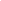 Nombre titular inmueble:    ☐ Entidad bancaria o su inmobiliaria / Fondo de inversión /empresa relacionada o dependiente de alguna de las anteriores☐ Persona jurídica con 10 o más viviendas, que no es ninguna de las anteriores☐ Persona física con 15 o más viviendasHECHOS DENUNCIADOS Incumplimiento de la Ley 24/2015 en la modalidad de:☐ Impago de alquiler☐Finalización de contrato☐ Renovación del alquiler social☐ Ejecución hipotecaria☐Ocupación (anterior al 1 de junio de 2021)☐ Compraventa que proviene de acuerdos de compensación o dación en pago de créditos hipotecaria☐ Ocupación proveniente de ejecución hipotecariaDispongo de procedimiento judicial de desahucio☐Sí☐NoSolicitud de Oferta de alquiler Social presentada en fecha:____ DÍA _________ de ______ MES ___________ de 20__  AÑOSOLICITUD☐ (Opción A) Solicito que se incorporé el expediente sancionador correspondiente por infracción de la Ley 24/2015 de medidas urgentes para afrontar la emergencia en el ámbito de la vivienda y la pobreza energética, en concreto, incumplimiento por parte del Gran Tenedor del ofrecimiento del alquiler social obligatorio de acuerdo con lo dispuesto en la citada normativa .☐ (Opción B) Solicito que se incorpore el expediente sancionador correspondiente por infracción de la Ley 24/2015 de medidas urgentes para afrontar la emergencia en el ámbito de la vivienda y la pobreza energética, en concreto, incumplimiento por parte del Gran Tenedor de los requisitos o condiciones del alquiler social obligatorio de acuerdo con lo dispuesto en la citada normativa.DOCUMENTACIÓN GENERAL APORTADA:☐ Documento identificativo (NIE/DNI/ Pasaporte)☐ Informe de Riesgo de Exclusión residencial (IRER)☐ Solicitud del alquiler social☐ Copia del procedimiento judicial/ auto que dicta el lanzamientoDOCUMENTACIÓN ESPECÍFICA:Finalización de contrato:☐ Contrato de alquiler☐ Copia del procedimiento judicial/ auto que dicta el lanzamiento Impago de alquiler:☐ Reclamación de cantidades previa a la interposición de la demanda (burofax, etc.)Ejecución hipotecaria / compraventa derivada de acuerdos de dación en pago o imposibilidad de retorno de préstamo hipotecario:☐ Adquisición de la vivienda resultante de la consecución de la compensación de dación en pago☐ Firma de compraventa de la vivienda como consecuencia de la imposibilidad de devolver el préstamo hipotecario☐ Reclamación del pago de las cuotas impagadas (burofax o demanda de reclamación - no incluye demanda de desahucioOcupación:☐ Padrón anterior a 1 de junio de 2021 o documento acreditativo de la entrada al inmueble (facturas, etc).☐ Informe específico de arraigo y buena convivencia emitido por los Servicios Sociales correspondientesFECHA____ DÍA _________ de ______ MES ___________ de 20__  AÑOFirmaNombre: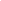 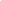 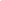 Apellido 1:Apellido 2:DNI/NIE/Pasaporte: 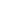 Dirección: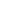 Número de teléfono: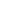 Correo electrónico: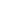 